Развитие речи детей 6-7 лет(Родительское собрание в подготовительной группе)Воспитатель: Львова А.Н.молодой специалистапрель 2013 г.Объявление о собрании, вешалку в зал, большой лист бумаги в зал под обувь для родителей.Уважаемые родители, если нет возражений, я начну с доклада на тему: «Развитие речи детей 6-7 лет».Удовлетворяя любознательность детей, вы тем самым помогаете ему приобрести навыки учебной деятельности. В первые шесть лет дети учатся больше, чем за всю остальную жизнь. Для родителей важно знать, как играть с детьми, так как игра – первый помощник для всестороннего развития дошкольника. Все, чему родители и дошкольное образовательное обучение научили детей, то и является солидным фундаментом в дальнейшем обучении ребенка.Начало обучения в школе – новый этап в жизни ребенка, требующий определенного уровня готовности к этому этапу и учебной деятельности. Прежде всего, необходима сформированность желания учиться, то есть мотивационная готовность. Без осознания «надо» ребенок не сможет успешно обучаться. Подготавливая ребенка к школе необходимо научить его слушать, видеть, наблюдать, запоминать, анализировать.Фундаментом для успешной подготовки и адаптации ребенка к школе являются:физическое здоровье;развитый интеллект;умение общаться со сверстниками и взрослыми;выносливость и работоспособность;умение читать и считать;хорошая память и внимание;инициативность, воля, способность действовать самостоятельно.Мне хотелось бы наиболее глубоко остановиться на развитии речи детей 6-7 лет.Для определения слабых мест в речевом развитии детей, нужно узнать какие умения, относящиеся к развитию речи, необходимы ребенку 6-7 лет:произносить все звуки речи и различать их на слух;использовать в речи синонимы, антонимы, существительные с обобщающим значением;отвечать на вопросы и задавать их;составлять рассказы о предметах (по плану, предложенному взрослым, по картинке, по серии сюжетных картинок);строить сложные предложения разных видов;находить слова с определенным звуком;определять место звука в слове;составлять сложные предложения из 3-4 слов;разбивать слова на слоги;различать разные жанры художественной литературы: сказку, рассказ, стихотворение;самостоятельно, выразительно, последовательно передавать содержание небольших литературных текстов, драматизировать небольшие произведения.Именно родители могут помочь ребенку избежать некоторых трудностей следующим образом:1). Уделите особое внимание развитию произвольности: учите ребенка управлять своими желаниями, эмоциями, поступками, он должен уметь подчиняться правилам поведения, выполнять действия по образцу.2). Необходимо ежедневно заниматься с ребенком в области развития речи:тренируйте умения определять и объяснять свой выбор времени года на улице и картинках;развивайте связную речь детей, пересказывая сказки, содержание мультфильмов;составляйте рассказы по картинкам и на основе впечатлений, следя за правильным произношением и дикцией ребенка;проговаривайте с ребенком скороговорки и чистоговорки;развивать слуховое внимание и восприятие;учите ребенка правильно называть слова, обозначающие местоположение: впереди, сзади, справа, слева, сверху, над, под, за, перед;развивайте у ребенка интерес к общению со сверстниками и взрослыми, умениелегко вступать в контакт и находить выход из проблемных ситуаций общения, признавая авторитет взрослых;учить ребенка принимать учебную задачу, то есть внимательно слушать и понимать задание или, при необходимости, уточнить его;тренировать ребенка в назывании текущего месяца и последовательности дней недели;учить, в определенном порядке называть адрес, фимилию, имя, имя, отчество родителей.Домашние занятия с детьми по развитию речи должны проводиться в течение всего дня. Например, по дороге в детский сад и домой, задавая вопросы ребенку, или в домашних условиях при организации совместных игр с ребенком.Помните, что для ребенка 6-7 лет игра со взрослыми и сверстниками является основным способом развития речи. Поэтому в занятия, организованных в домашних условиях необходимо включать игровые элементы, заинтересовывая тем самым детей, давая мотивацию и настрой на успех.Основной задачей работы с детьми старшего дошкольного возраста по усвоению фонетической стороны речи и правильному произнесению всех звуков родного языка является дальнейшее совершенствование речевого слуха, закрепление навыков четкой, правильной, выразительной речи.Дети могут уже четко дифференцировать, что такое звук, слово, предложение. Для отработки дикции, силы голоса, темпа речи используются скороговорки, чистоговорки, загадки, потешки, стихи. И игры на развитие речи, основные из которых вы сможете увидеть в памятках, которые будут Вам вручены после окончания родительского собрания.Старайтесь больше времени уделять своим детям.Также необходимо использовать обучающие игры, такие как: лото, домино, пазлы, парные картинки, проговаривая действия вслух. Чтобы обеспечить чистоту и плавность речи детей, избавить ее от лишних пауз и запинок, предлагаю проводить тренировки речевого дыхания, при помощи ниже перечисленных игр и упражнений: «Ветреная мельница», «Узнай цветок», «Чья птичка улетит дальше?» и другие.Предлагайте детям на одном выдохе произносить: чистоговорки и небольшие скороговорки.Тренировка движений пальцев рук оказывает большое влияние на развитие речевой активности.для развития мелкой моторики используйте: мозайки, коробочки для собирания мелких камешков, наборы бусинок разной величины, пособия по застегиванию пуговиц и завязыванию шнурков, пальчиковый и варежковый театр.Дети очень нуждаются в поддержке, поощрении, похвале со стороны взрослых, так как они стремятся быть самостоятельными.Не надо заставлять своего ребенка заниматься и ругать за плохо выполненную работу, а лучше заинтересовать его тем или иным заданием либо игрой, а в конце найти хорошо выполненный фрагмент в работе, пусть даже маленький, похвалив его за выполненное задание. Важно, чтобы ребенок постепенно втягивался в интеллектуальную деятельность и сам процесс обучения становился для него потребностью.Уважаемые родители, предлагаю вам воспользоваться данными советами в области развития речи. Весь наглядно-информационный материал вы можете найти в «Уголке для родителей» и в пособиях, выложенных мною на столах. После собрания вы можете с ними ознакомиться.Спасибо за внимание. Если есть вопросы, пожалуйста задавайте.И напоследок хочется вам пожелать: «Любите своих детей и помогайте им. Дети – это самое дорогое, что у Вас есть!».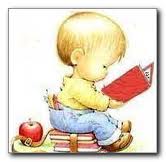 «Любите своих детейи помогайте им.Дети – это самое дорогое,что у Вас есть!»Развиваем речь, играяДля детей от 6 до 7 лет"Похожие слова"Цель: расширение словаря синонимов, развитие умения определять схожие по смыслу слова.Называем ребёнку ряд слов, и просим определить, какие два из них похожи по смыслу и почему. Объясняем ребёнку, что похожие слова - это слова-приятели. А называют их так, потому что они похожи по смыслу. Приятель - друг - враг; Грусть - радость - печаль; Еда - очистки - пища; Труд - завод - работа; Танец - пляска - песня; Бежать - мчаться - идти; Думать - хотеть - размышлять; Шагать - сидеть - ступать; Слушать - глядеть - смотреть; Трусливый - тихий - пугливый; Старый - мудрый - умный; Бестолковый - маленький - глупый; Смешной - большой - огромный."Два приятеля"Цель: развитие словаря синонимов.Придумай слова-приятели к данным словам: крошечный - (маленький), смелый - (храбрый), прекрасный - (красивый) и т.д."Семейная олимпиада"Цель: уточнение связей прилагательного и существительного, развитие словаря признаков.В эту игру интереснее играть всей семьёй, а соревновательный азарт будет способствовать интересу у ребёнка к таким играм.Загадываем любое слово, обозначающее предмет. Каждый из играющих должен подобрать к нему как можно больше слов-признаков, отвечающих на вопросы "какой?", "какая?", "какое?", "какие?". Например: трава (какая она?) - зеленая, мягкая, изумрудная, шелковистая, высокая, густая, скользкая, сухая, болотная … Побеждает тот, кто назовет последним слово-признак."Два брата"Цель: развитие словообразования при помощи суффиксов -ИЩ-, -ИК-.Для этой игры нам понадобятся картинки двух разных человечков. Предлагаем ребёнку послушать историю о двух братьях. Жили-были два брата. Одного звали Ик, он был низкого роста и худенький. А другого звали Ищ, он был толстый и высокий. У каждого из братьев было своё жилище. У Ика был маленький домик, а у Ища - большой домище. У Ика был носик, а у Ища - носище. У Ика были пальчики, а у Ища - пальчища.Предлагаем ребёнку подумать, что могло бы быть у каждого из братьев в их облике, доме. Если ребёнок затрудняется, можно продолжить дальше, называя предмет только одного из братьев. Глазик - глазище; ротик - ротище; зубик - зубище; котик - котище; кустик - кустище; шарфик - шарфище; ножик - ножище; коврик - коврище; слоник - слонище."Назови ласково"Цель: закрепление согласования прилагательного с существительным, образование уменьшительных форм прилагательных.Мы сегодня будем играть в ласковые слова. Послушай, как красиво звучит: Цветок красный, а цветочек красненький. Далее мы произносим только часть фразы, а ребёнок ее заканчивает. Яблоко сладкое, а яблочко … (сладенькое). Чашка синяя, а чашечка … (синенькая). Груша жёлтая, а грушка … (желтенькая). Ведро синее, а ведерко … (синенькое). Солнце теплое, а солнышко … (тепленькое). Цыпленок пушистый, а цыпленочек … (пушистенький). Дом низкий, а домик … (низенький). Морковь вкусная, а морковочка … (вкусненькая)."Магазин посуды"Цель: расширение словаря, развитие умения подбирать обобщающее слово, развитие речевого внимания.Для этой игры лучше использовать настоящую посуду. Давай поиграем в магазин. Я буду покупателем, а ты продавцом. Мне нужна посуда для супа - супница. Посуда для салата - салатница; посуда для хлеба - хлебница; посуда для молока - молочник; посуда для масла - маслёнка; посуда для конфет - конфетница; посуда для сухарей - сухарница; посуда для соли - солонка; посуда для сахара - сахарница.После проговаривания всей имеющейся посуды, можно поменяться ролями. Наша задача побуждать ребёнка произносить названия посуды самостоятельно."Найди по цвету"Цель: закрепление согласования прилагательного с существительным в роде и числе.Для этой игры нам понадобятся картинки с изображением предметов разного цвета. Называем цвет, употребляя прилагательное в определенной форме (род, число), а ребёнок находит предметы данного цвета, которые подходят к этой форме прилагательного. Например: Красное - яблоко, кресло, платье. Желтая - репа, краска, сумка. Синий - василек, баклажан, карандаш."Выбери правильное слово"Цель: развитие мышления, речевого внимания.Из предложенных слов, обозначающих признаки предмета, предлагаем ребёнку выбрать одно, наиболее подходящее по смыслу.Подумай и скажи, какое слово подходит больше других? Весной дует … (жаркий, теплый, знойный) ветер. На лугу распустились … (зеленые, синие, красные) маки. Мама взяла в лес … (сумку, пакет, корзинку). Дед Мороз приходит в гости …(осенью, весной, зимой). Собака живет… (в лесу, в конуре, в берлоге). Поезд едет по…(дороге, воде, рельсам)."Найди картинку"Цель: развитие анализа и синтеза.Цель: развитие анализа и синтеза. Нам понадобятся картинки с изображением различных видов транспорта. Посмотри на картинки и назови ту, о которой можно рассказать, используя слова: аэропорт, небо, пилот, стюардесса, крылья, иллюминатор; рельсы, купе, вокзал, вагон, проводник, перрон; причал, море, капитан, палуба, моряк, берег; шоссе, кондуктор, водитель, остановка; эскалатор, турникет, платформа, поезд, станция, машинист."Скажи наоборот"Цель: расширение словаря антонимов.Для этой игры нам понадобится мяч. Бросаем мяч ребёнку и произносим слово. Ребенок, возвращая мяч, называет слово, противоположное по значению. Сейчас мы превратимся с тобой в упрямцев, которые делают всё наоборот. Я бросаю тебя мяч и называю слово, а ты говоришь наоборот. Например: темно, а наоборот - светло.ДРУГ … ВРАГ ДЕНЬ … НОЧЬ РАДОСТЬ … ГРУСТЬ (ПЕЧАЛЬ) ЖАРА … ХОЛОД ЗЛО … ДОБРО ПРАВДА … ЛОЖЬХОРОШО … ПЛОХО ТЯЖЕЛО … ЛЕГКО ВЫСОКО … НИЗКО МОЖНО … НЕЛЬЗЯ ТРУДНО … ЛЕГКО БЫСТРО … МЕДЛЕННОГОВОРИТЬ … МОЛЧАТЬ ПОКУПАТЬ … ПРОДАВАТЬ ПОДНИМАТЬ … ОПУСКАТЬ БРОСАТЬ … ПОДНИМАТЬ ПРЯТАТЬ … ИСКАТЬ ЗАЖИГАТЬ … ТУШИТЬУЧИМСЯ ГОВОРИТЬ ВЫРАЗИТЕЛЬНОДети седьмого года жизни чётко улавливают оттенки настроения взрослых.По тону вашего голоса,  по интонации малыш может легко определить ваше отношение  к  нему,  к  происходящему,  почувствовать  напряжение,  радость, огорчение. Естественно, ребёнок хорошо понимает и различает, когда вы разговариваете с ним заинтересованно, а когда — формально. Реакция ребёнка на ваши слова также будет либо искренней, либо формальной.  Если вы только делаете вид, что слушаете какой-то рассказ, описание, впечатления малыша, то ребенок постарается побыстрее закончить, пробормотать то, что собрался рассказывать, и замкнётся. Чаще общайтесь с ребёнком, показывайте, что сопереживаете ему, хотите понять его - и тогда он полностью раскроется перед вами, вы узнаете, что чувствует ваш малыш, о чем думает, почему он решил вам довериться.От того, как вы будете разговаривать с ребёнком, насколько интонационно выразительна, мелодична, эмоционально окрашена будет ваша речь, зависит и качество речи малыша. В норме ребёнок шестого года жизни различает вопросительную, побудительную, повествовательную интонации, может передавать голосом оттенки чувств, эмоций. У детей с речевыми нарушениями имеются нарушения интонационной выразительности речи, процессов восприятия и воспроизведения интонационных структур предложения.Однако в этом возрасте дети могут запинаться, повторять слова, говорить очень быстро. Для того чтобы запинки не стали постоянными, быстрый темп речи не закрепился, взрослым не следует торопить малыша, ускорять его речь, нужно дать ему спокойно высказать свою мысль. Сделать речь ребёнка более выразительной, эмоционально богатой помогут и следующие упражнения.Прочитайте ребёнку с выражением стихотворение, в котором приведены «высказывания» различных животных, говоривших разными голосами:— Кто сломал в лесу малину? —      — Кто таскал наш мёд из улья? —    Тонко заяц пропищал.                      Дружно пчёлы прожужжали.  Ушки зайца шевелились,                    Что же бедным пчёлам думать -   Он от страха весь дрожал.                Съеден мёд, а кем — не знают.— Кто болото взбаламутил? — Громко квакнула лягушка.Из воды болотной мутной. Чуть видна её макушка.— Кто тут чем-то недоволен? Грозный рык в лесу раздался.— Я поел малинки вволю! На полянке я топтался!- Предложите ребёнку вставлять одну и ту же повторяющуюся фразу в стихотворение, используя разные интонации:   Проснулся утром Вадик              Когда они поели,   И поспешил узнать,                    То Вадик стал играть.   На маму хитро глядя:                  Сказал, закончив дело:   — Пойдём с тобой гулять?         — Пойдём с тобой гулять!  И мама отвечала:  — Ну что ж,  не будем ждать. Уж коли обещала   - Пойдём с тобой гулять!«Поиграйте с ребёнком дома»(дидактические игры по развитию речи)"Закончи предложение" (употребление сложноподчинённых предложений) -Мама положила хлеб... куда? ( в хлебницу) -Брат насыпал сахар... куда? ( в сахарницу) -бабушка сделала вкусный салат и положила его... куда? ( в салатницу) - Папа принёс конфеты и положил их ... куда? (в конфетницу) -Марина не пошла сегодня в школу, потому что... ( заболела) -Мы включили обогреватели, потому что... (стало холодно) -Я не хочу спать, потому что... ( ещё рано) -Мы поедем завтра в лес, если... (будет хорошая погода) -Мама пошла на рынок, чтобы... (купить продукты) -Кошка забралась на дерево, чтобы...(спастись то собаки)  "Кому угощение?" ( употребление трудных форм существительных) Воспитатель говорит, что в корзинке подарки для зверей, но боится перепутать кому что. Просит помочь. Предлагаются картинки с изображением медведя, птиц - гусей, кур, лебедей, лошади, волка, лисы, рыси, обезьяны, кенгуру, жирафа, слона. Кому мёд? Кому зерно? Кому мясо? Кому фрукты? "Назови три слова" (активизация словаря) Дети становятся в шеренгу. Каждому участнику по очереди задаётся вопрос. Нужно, делая три шага вперёд, давать с каждым шагом три слова-ответа, не замедляя темпа ходьбы. -Что можно купить? (платье, костюм, брюки) -Что можно варить? Что можно читать? Чем можно рисовать? Что может летать? Что может плавать? Что (кто) может скакать? И т. д. "Кто кем хочет стать?" (употребление трудных форм глагола) Детям предлагаются сюжетные картинки с изображением трудовых действий. Чем заняты мальчики? ( Мальчики хотят сделать макет самолёта) Кем они хотят стать? (Они хотят стать лётчиками). Детям предлагается придумать предложение со словом хотим или хочу. "Зоопарк" (развитие связной речи). Дети садятся в круг, получая по картинке, не показывая их друг другу. Каждый должен описать своё животное, не называя его, по такому плану: 1. Внешний вид; 2. Чем питается. Для игры используются "игровые часы". Вначале крутят стрелку. На кого она укажет, тот начинает рассказ. Затем вращением стрелки определяют, кто должен отгадывать описываемое животное."Режим дня" 8-10 сюжетных или схематических картинок о режиме дня. Предложить рассмотреть, а затем расположить в определённой последовательности и объяснить. "Кто кем был или что чем было" (активизация словаря и расширение знаний об окружающем). Кем или чем раньше был цыплёнок (яйцом), лошадь (жеребёнком), лягушка (головастиком), бабочка (гусеницей), ботинки (кожей), рубашка (тканью), рыба (икринкой), шкаф (доской), хлеб (мукой), велосипед (железом), свитер (шерстью) и т.д.? "Назови как можно больше предметов" (активизация словаря, развитие внимания). Дети становятся в ряд, им предлагается по очереди называть предметы, которые их окружают. Назвавший слово - делает шаг вперёд. Выигрывает тот, кто правильно и чётко произносил слова и назвал большее количество предметов, не повторяясь, и таким образом оказался впереди всех. "Подбери рифму" (развивает фонематический слух). Воспитатель объясняет, что все слова звучат по-разному, но есть среди них и такие, которые звучат немножко похоже. Предлагает помочь подобрать слово. По дороге шёл жучок, Песню пел в траве ... (сверчок). Можно использовать любые стихи или отдельные рифмы.УЧИМСЯ РАССКАЗЫВАТЬ.Массовое явление, связанное с низким уровнем речевого развития детей, обусловлено серьезными причинами. Компьютер широко вошел в нашу   повседневную жизнь. Дети мало общаются, их речевой опыт ограничен, языковые средства несовершенны. Потребность речевого общения удовлетворяется недостаточно. Разговорная речь бедна, малословна. Резко снизился интерес детей к чтению. Социальные проблемы общества не позволяют родителям  уделять достаточно внимания всестороннему развитию своих детей. Одна из самых важных задач обучения дошкольников – это развитие связной речи. Каждый ребенок должен уметь содержательно, грамматически правильно, связно и последовательно излагать свои мысли. Это поможет ему преодолевать молчаливость и застенчивость, быть общительным, уверенным в своих силах. В то же время речь ребенка должна быть живой, непосредственной, выразительной.После шести лет, когда у ребенка появляется достаточно большой запас знаний об окружающем мире, он с удовольствием начинает придумывать, сочинять, проявляя творчество. Помочь ребенку в придумывании рассказов и историй можно разными способами:· в название хорошо знакомой сказки добавить слово, обозначающее какой-либо предмет. Например, «Волк, семеро козлят и компьютер», «Мальчик-с-пальчик и паровоз» и т.п.;· сюжет знакомой сказки переместить в другое время и пространство. Например, «Жили-были старик со старухой в наши дни», «Красная Шапочка на необитаемом острове» и т.п.;· предложить ребенку изменить концовку сказки, используя прием введения в сюжетное повествование какого-либо предмета, явления. Например, медвежата из сказки «Два жадных медвежонка» вместо сыра съедают таблетку от жадности;· предложить заглянуть в прошлое или будущее сказочных героев: что было раньше с тем или иным героем, что может произойти потом;· написать письмо своему любимому герою или автору сказки;· сочинить разговор сказочных персонажей по телефону (на любую тему);· придумать сказку по опорным словам. Например, ласточка, девочка, кот;· рассказать историю от лица любого героя или предмета;· описать одно и то же событие с разных точек зрения. Например, от лица веселого человека и грустного человека и т.д.   Очень хорошо сделать альбом детских рассказов, дать ему интересное название, предложить ребенку нарисовать к каждому рассказу иллюстрации. Это будет толчком для развития детского творчества.УЧИМСЯ, ИГРАЯ.Мир детства невозможно представить без сказки. Часто в сказках встречаются пословицы и поговорки, смысл которых не всегда понятен для дошкольников.Пословицы и поговорки –  сокровища русской народной речи и народной мудрости: они полны ярких образов, нередко построенных на оригинальных созвучиях и рифмах. В них сконцентрирован и обобщен опыт поколений, заложено культурное наследие народа. Пословица – краткое изречение с назидательным смыслом; поговорка – выражение, преимущественно образное, не составляющее, в отличие от пословицы, законченного высказывания и не являющееся афоризмом. Необходимо помнить: пословицы строятся на антитезе, чаще всего они имеют прямой и переносный смысл. Синтаксически они делятся на две части, причем во второй части содержится вывод, мораль, иногда поучительный смысл, например «Не узнавай друга в три дня – узнавай в три года». Поговорка не имеет нравоучительного, поучающего смысла, тем не менее, ей свойственна метафоричность: «Убил двух зайцев. Семь пятниц на неделе. Заблудился в трех соснах».  Ребенок должен не только понимать эти емкие, меткие выражения, но и уметь пользоваться ими в жизни. С этой целью предлагаем вам  поиграть с ребенком в эти игры.Дидактическая игра «Я начну, а ты продолжи»Задачи: учить понимать образные слова в пословицах и поговорках;Тише едешь –   (дальше будешь).Крепкую  дружбу водой -  (не разольёшь).Один в поле -  (не воин).Глупые ссорятся, а умные – (договариваются).Под лежачий камень – (вода не течет).Семь раз отмерь – (один отрежь).Что посеешь – (то и пожнешь).Дидактическая игра «Угадай-ка».Задачи: учить понимать образные слова в пословицах, фразеологизмах.Что вешают, приходя в уныние? (Повесить нос.)Не цветы, а вянут? (Уши вянут.)Что можно услышать в полной тишине? (Как муха пролетит.)В чем можно утонуть опечалившись? (В слезах.)Какую часть лица надувают обидевшись? (Надуть губы.)Что можно искать в поле? (Ищи ветра в поле.)Дидактическая игра «Одним словом».Задачи: учить объяснять смысл пословиц, поговорок, фразеологизмов.Надуть губы. (Обидеться.)Как снег на голову. (Внезапно.)Вылетело из головы. (Забыть.)Как по команде. (Дружно.)Со всех ног. (Быстро.)Рукой подать. (Близко.)ПОЧИТАЙ, МНЕ МАМА!Семья, в которой книга сопровождает ребенка с момента его рождения, семья, в которой читают родители, - это предпосылка грамотности и «чутья» родного языка. При отсутствии доброй традиции семейного чтения ребенок практически никогда не берет книгу сам. Он должен ощущать, что жизнь его родителей немыслима без чтения, тогда книги войдут и в его жизнь.Взрослые должны помнить, что книга привлекает ребенка, прежде всего оформлением. Ее внешний вид должен быть не только привлекательным, но и завлекательным: разные формы обложек, красивые, яркие иллюстрации. О том, что это приоритетно для ребенка, хорошо сказал современный поэт:Мы читаем книги вместе.С папой каждый выходной.У меня картинок двести,А у папы – ни одной.У меня слоны, жирафыЗвери все до одного, 	И бизоны, и удавы,А у папы – никого!У меня -  в пустыне дикойНарисован львиный след.Папу жаль. Ну что за книга,Если в ней картинок нет!В домашней библиотеке должны быть разные типы книг. Например, книжка-вырубка. Ее обложка вырезана по контуру того предмета, о котором идет речь в тексте, и ее игровое внешнее оформление тоже способствует привлечению ребенка к знакомству с содержанием.Другой тип – книжка-панорама. Она не только ярко иллюстрирована, но и снабжена движущимися фигурками. Действие в ней как бы оживает с помощью этих фигурок. Манипулируя ими, ребенок не только включается в ритм текста, но и переживает происходящее вместе с героями.Так же надо помнить о том, чтобы в библиотеке малыша должны быть познавательные книги, заставляющие его мыслить, развивающие его интеллект, книги разного типа отражения действительности: не только сказки, но и реалистическая литература, не только проза, но и поэзия. Это нужно для того, чтобы ребенок с детства понимал многоликость мира, чтобы развивался весь спектр его чувств. Советуем вам прочитать:1.        Гриценко З. А. «Пришли мне чтения доброго…». – М.: «Просвещение», 1999.2.        Рудик О.С.  Развитие речи детей 6-7 лет в свободной деятельности. – М, 2009.3.        Соболева А.Е., Краснова С.В. Чтение с увлечением. – М, 2009. 4.        Стародубова Н.А. Развитие речи ребенка. – М, 2003.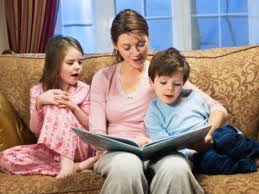 «Словом пронзишь то,что иглой не проткнёшь!!!»